导师信息 姓名： 张健 英文名： 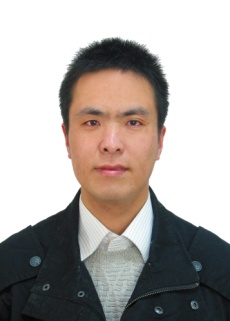 导师类别： 硕士生导师 所在专业： 捕捞学 性别： 男 最高学位： 博士 所在单位： 上海海洋大学 上海海洋大学 上海海洋大学 入职年月： 2015-03-26 出生年月： 2015-03-26 职务： 职称： 副教授 研究方向： 渔具渔法 E-Mail： j-zhang@shou.edu.cn 通讯地址： 上海市沪城环路999号上海海洋大学183信箱 上海市沪城环路999号上海海洋大学183信箱 上海市沪城环路999号上海海洋大学183信箱 简历： 教育经历： 工作经历： 研究成果： 获奖情况： 专利著作： 论文发表： 